American University of Science & Technology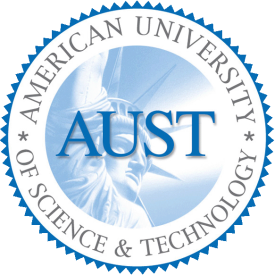 Department Of Computer ScienceCSI 250L – Computer Programming-II LabFall 2011/2012Lab Work 1Solutions prepared by: Dr. Saeed RaheelPart 3 - Review Functions and arrays of integers:Write a program to allow the user to input N positive integers and store them in an array, arr, of 100 cells.(let N be the first input by the user) The program should print the content of arr sorted in ascending order.#include <iostream>using namespace std;void printArray(int a[], int size){	for (int i=0;i<size;++i)		cout << a[i] << " ";	cout<<endl;}void sortAscending(int a[], int size){	int temp;	for (int i=0;i<size;++i)		for (int j=0;j<size-1;++j)		{			if (a[j]>a[j+1])			{				temp = a[j];				a[j]=a[j+1];				a[j+1]=temp;			}		}}int main(){	int N;	int arr[100];	cout << "Please enter the number of values to be entered : ";	cin >> N;	cout << "Please enter " << N << " numbers :" << endl;	for (int i=0;i<N;++i)		cin >> arr[i];	sortAscending(arr, N);	cout << "The array elements sorted in ascending order : " << endl;	printArray(arr, N);	system("pause");	return 0;}Part 4 - Review Functions and arrays of characters: Write a program that inputs a word into an array S1. The program should store in an array S2 the reverse of S1, and in S3 the content of S1 converted to capital letters.#include <iostream>using namespace std;int getArraySize(char a[]){	int i;	for (i=0;a[i]!='\0';++i);	return i;}void printArray(char a[]){	for (int i=0;a[i]!='\0';++i)		cout << a[i];	cout<<endl;}void reverse(char a[], char b[]){	int size = getArraySize(a);	for (int i=0;a[i]!='\0';++i)		b[i] = a[size-i-1];	b[size]='\0';}void capitalize(char a[], char b[]){	int i;	for (i=0;a[i]!='\0';++i)		if (a[i]>='a' && a[i] <='z')			b[i] = ('A' + (a[i]-'a'));		else			b[i] = a[i];	b[i] = '\0';}int main(){	const int size = 25;	char s1[size], s2[size], s3[size];	cout << "Please enter a word : ";	cin >> s1;	reverse(s1, s2);	cout << "The word in reverse order : ";	printArray(s2);	cout << endl;	capitalize(s1, s3);	cout << "The word in capital letters : ";	printArray(s3);	cout << endl;	system("pause");	return 0;}